СОДЕРЖАНИЕI.	Общие положения	3II.	ИЗВЕЩЕНИЕ О ПРОВЕДЕНИИ АУКЦИОНА	4III.	ИНФОРМАЦИОННАЯ КАРТА	6IV.	Техническая часть	17V.	ОБРАЗЦЫ ФОРМ ДЛЯ ЗАПОЛНЕНИЯ	22VI.	Проект договора	32 Общие положения Настоящая документация подготовлена в соответствии с положениями Гражданского кодекса Российской Федерации, Федерального закона от 18 июля 2011 г. № 223-ФЗ «О закупках товаров, работ, услуг отдельными видами юридических лиц» (далее – Федеральный закон), Положением о закупках товаров, работ, услуг для нужд АО «Гознак».По всем вопросам, связанным с проведением процедуры закупки с использованием электронной торговой площадки (ЭТП) и не урегулированным «Положением о закупках товаров, работ, услуг для нужд АО «Гознак» и закупочной документацией, Заказчик и участник закупочной процедуру руководствуется правилами, установленными ЭТП. В целях проведения закупки, создается комиссия по осуществлению закупки. Комиссия в своей деятельности руководствуется законодательством Российской Федерации, Положением о закупках товаров, работ, услуг для нужд АО «Гознак», иными локальными нормативными актами Общества. Информация об условиях участия содержится в разделах II, III закупочной документации, техническая часть в разделе IV закупочной документации. Условия поставки продукции описаны в проекте договора (раздел VI).При подготовке заявки участник закупочной процедуры руководствуется образцами форм для заполнения (раздел V).«ИЗВЕЩЕНИЕ О ПРОВЕДЕНИИ АУКЦИОНА»III. «ИНФОРМАЦИОННАЯ КАРТА»ИНФОРМАЦИЯ О ПРОВОДИМОМАУКЦИОНЕ В ЭЛЕКТРОННОЙ ФОРМЕ:IV. ТЕХНИЧЕСКАЯ ЧАСТЬЛОТ № 1 Пресс пластина для лабораторного прессаЛОТ № 2 Пресс пластина для промышленного прессаПриложение А раздела IV технической части аукционной документацииТехнические требования к образцу пластикаМатериал: бумажно-слоистый пластик, полученный путем прессования нескольких слоев бумаги, пропитанной веществами на основе синтетических смол.Габаритные размеры: не менее 100 х 100 мм.Толщина: не менее 0,5 мм.Цвет: не регламентируется, но при этом не должен создавать препятствий для качественной визуальной оценки рабочей поверхности пластика.Количество рабочих поверхностей: одна.Дизайн рабочей поверхности: в соответствии с п. 3 ЛОТа № 1, 2 технической части закупочной документации.Шероховатость рабочей поверхности: 0,57 мкм ±10%.Приложение Б раздела IV технической части аукционной документации	Оценка определения соответствия образца техническим требованиямВнешние условия помещений в которых осуществляется проверка на соответствие техническим требованиям представленного образца: относительная влажность воздуха 45±5%, температура воздуха 22±5 0С.Измерение габаритных размеров и толщины: с применением поверенного измерительного инструмента (линейка измерительная дата действия поверки до 07.11.2022, рулетка измерительная механическая дата действия поверки до 30.06.2020).3.  Оценка шераховатости: методом измерения шероховатости с применением прибора Mahr Perthometer M1 (дата действия поверки до 31.07.2020).V. ОБРАЗЦЫ ФОРМ ДЛЯ ЗАПОЛНЕНИЯ Форма 1. ИНФОРМАЦИЯ ОБ УЧАСТНИКЕ АУКЦИОНА На бланке организации участникаДата, исх. номерЗаказчику(Указывается наименование заказчика, в чей адрес направляется Заявка на участие в аукционе)Информация об участнике аукциона в электронной форме,на право заключения с (указывается наименование заказчика) договора на ______________________________________________________________1. Изучив документацию на право заключения вышеупомянутого договора, а также применимые к данному аукциону в электронной форме законодательство и нормативно-правовые акты __________________________________________________________(наименование участника с указанием организационно-правовой формы, местонахождения, почтового адреса, номера контактного телефона)в лице ____________________________________________________________________________,        (наименование должности, Ф.И.О. руководителя, уполномоченного лица) сообщает о согласии участвовать в аукционе в электронной форме на условиях, установленных в указанных выше документах.2. Мы согласны оказать услуги, выполнить работы, поставить товар в соответствии с требованиями документации и на условиях, которые мы представили ниже в предложении, а именно:2.1. Предложения о качестве товара, работ, услуг и квалификации участника аукциона представлены в Приложениях № 1, № 2 к заявке на участие в аукционе в электронной форме на _____ лист___.2.2. Техническое предложение на __(указывается предмет аукциона)__ указано в первой части заявки на участие в аукционе в электронной форме на ___ лист ___.2.3…………3. Мы согласны с тем, что в случае, если нами не были учтены какие-либо расценки на оказание услуг, выполнение работ, которые должны быть оказаны, исполнены в соответствии с предметом аукциона, данные услуги, работы будут в любом случае оказаны, исполнены в полном соответствии с требованиями документации, включая требования, содержащиеся в технической части документации, в пределах предлагаемой нами стоимости договора.4. Если наши предложения, изложенные выше, будут приняты, мы берем на себя обязательство оказать услуги, выполнить работы на требуемых условиях, включая требования, содержащиеся в технической части документации и согласно нашим предложениям, которые мы просим включить в договор.5. Настоящим гарантируем достоверность представленной нами в заявке на участие в аукционе информации и подтверждаем право Заказчика, не противоречащее требованию формирования равных для всех участников условий, запрашивать у нас, в уполномоченных органах власти и у упомянутых в нашей заявке на участие в аукционе юридических и физических лиц информацию, уточняющую представленные нами в ней сведения, в том числе сведения о субподрядчиках.6. Настоящей заявкой на участие в аукционе сообщаем, что в отношении _____(наименование участника)______ не проводится процедура ликвидации, отсутствует решение арбитражного суда о признании _____(наименование участника)______  банкротом и об открытии конкурсного производства, деятельность не приостановлена, сведения об _(наименование участника)_ отсутствуют в реестре недобросовестных поставщиков, предусмотренном статьёй 104 Федерального закона от 05.04.2013 N 44-ФЗ «О контрактной системе в сфере закупок товаров, работ, услуг для обеспечения государственных и муниципальных нужд» и статьёй 5 Федерального закона от 18.07.2011 № 223-ФЗ «О закупках товаров, работ, услуг отдельными видами юридических лиц», а также, что размер задолженности по начисленным налогам, сборам и иным обязательным платежам в бюджеты любого уровня или государственные внебюджетные фонды за прошедший календарный год не превышает _________ % (значение указать цифрами и прописью) балансовой стоимости активов __(наименование участника)_.7. _ (наименование участника) подтверждает получение согласия на обработку персональных данных в рамках, определенных Федеральным законом от 27 июля 2006 года 
№ 152-ФЗ «О персональных данных» и информирования лиц, чьи данные содержатся в документах, входящих в состав заявки, о передачи их персональных данных в АО «Гознак», в пределах необходимых для данной закупки.8. В случае если наши предложения будут признаны лучшими, мы берем на себя обязательства подписать договор с _(указывается наименование заказчика)__ на оказание услуг, выполнение работ в соответствии с требованиями и в срок, установленный документацией.9. В случае если наши предложения будут лучшими после предложений победителя аукциона, а победитель будет признан уклонившимся от заключения договора, мы обязуемся подписать данный договор на оказание услуг, выполнение работ в соответствии с требованиями документации о проведении аукциона и условиями нашего предложения.10. Сообщаем, что для оперативного уведомления нас по вопросам организационного характера и взаимодействия с заказчиком нами уполномочен __(указать Ф.И.О. полностью, должность и контактную информацию уполномоченного лица, включая телефон, факс (с указанием кода), адрес), адрес электронной почты. Все сведения о проведении аукциона просим сообщать указанному уполномоченному лицу.11. Наши банковские реквизиты: ИНН ____________________, КПП _________________________Наименование обслуживающего банка ____________________Расчетный счет ____________________Корреспондентский счет ____________________Код БИК ____________________12. Корреспонденцию в наш адрес просим направлять по адресу: __________________________________________________________________________________.         13. К настоящей заявке на участие в аукционе в электронной форме прилагаются документы в соответствии с перечнем указанным в информационной карте п. 15, являющиеся неотъемлемой частью нашей заявки на участие в аукционе, согласно описи - на ____ лист __.Руководитель  (или уполномоченный представитель)			_________________   (И.О. Фамилия)        М.П.                                                                             (подпись)Форма 2. ТЕХНИЧЕСКОЕ ПРЕДЛОЖЕНИЕДата, исх. НомерУчастник представляет задекларированные (перечисленные) объемы услуг, работ, перечень товаров, полностью соответствующие требованиям, указанным в разделе «Технические требования». Техническое предложение предоставляется в составе заявки Участника, и в случае несоответствия технического предложения Участника заданным требованиям, заявка отклоняется. В колонку «Требования» по форме технического предложения следует внести требования, указанные в нумерованных строках таблицы раздела «Технические требования» конкурсной документации. Участником обязательно заполнение правой части формы – «Выполнимость требований». В данную графу вносятся значения «да» или «нет», либо конкретное числовое значение, а также возможные примечания Участника к своему техническому предложению. В примечаниях рекомендуется указывать фактически достижимые параметры, если они существенно лучше требуемых, возможные ограничения на выполнимость заданного требования в определённых условиях, другие пояснения, детализирующие предложения Участника по обеспечению выполнения конкретного требования. Описание участниками закупки предмета закупки, в том числе функциональных, технических и качественных характеристик, а также эксплуатационных характеристик объекта закупки (при необходимости), размеров, требований к упаковке и отгрузке товара, иных показателей, связанных с определением соответствия товара (работ, услуг) потребностям Заказчика, осуществляется в соответствии с требованиями к предмету договора, указанными в документации.При подготовке предложения Участником указываются сведения в соответствии 
с данными, которые указаны в разделе «Технические требования» с учетом следующих положений: Для установленных в разделе «Технические требования» показателей функциональных характеристик (потребительских свойств) и качественных характеристик товара (применяемых материалов при проведении работ), которые имеют однозначные фиксированные требуемые значения (численные или описательные), в предложении Участника в отношении этих значений не допускается указание словосочетаний  «не менее», «не более», «менее», «более», «до», «от», «выше», «ниже», «меньше», «больше», «>», «<», «≤», «≥», «превышает», «не превышает», «или», «+/-», «свыше», «включительно», «почти», «приблизительно», «подобно», «примерно» и т. п. Значения показателей не должны допускать разночтения или двусмысленного толкования. Указывается только конкретное и однозначное значение показателя характеристики и функционального свойства товара, например: число секций – 5;  цвет покрытия – красный. Сведения, предоставляемые Участником закупки, не должны сопровождаться словами «эквивалент», «аналог», «подобие» и т. п.  Настоящие ограничения не распространяются на текст вышеупомянутых возможных примечаний Участника к конкретному требованию.Участник в своей заявке при описании характеристик должен применять общепринятые обозначения и наименования в соответствии с требованиями действующих нормативных документов. Единица измерения, указанная в разделе «Технические требования» является конкретным показателем и подлежит подтверждению участником закупки. При подаче сведений участниками закупки должны применяться обозначения (единицы измерения, наименования показателей, технических, функциональных параметров) в соответствии с обозначениями, установленными в разделе «Технические требования» документации. Заявки, поданные с нарушением данных требований, признаются не соответствующими требованиям, установленным документацией, и будут отклонены.Разъяснение и применение понятий, используемых в нефиксированных показателях: «/» означает или; «Не более» означает меньше установленного значения и включает крайнее максимальное значение; «Не менее» означает больше установленного значения и включает крайнее минимальное значение; «Более» означает больше установленного значения и не включает крайнее минимальное значение; «Менее», «до» означает меньше установленного значения и не включает крайнее максимальное значение; «от... до... » или «мин.» - «макс.» подлежит указанию значения в диапазоне; «Свыше» означает больше установленного значения и не включает крайнее минимальное значение; «Выше» означает большее значение, чем установлено значение и не включает крайнее минимальное значение; «Ниже» означает меньшее значение, где показатель имеет более низкое значение; «Превышает, превышать» означает больше установленного значения и не включает крайнее минимальное значение; «Не превышает, не превышать» означает меньше установленного значения и включает крайнее максимальное значение; «Меньше», «до» означает менее установленного значения и не включает крайнее максимальное значение; «Больше», «от» означает более установленного значения и не включает крайнее минимальное значение.Обозначения символов:Температурные диапазоны, например, «от -50 до +70°С», «-50 - +70» являются фиксированными характеристиками. Если требуемые температурные диапазоны сопровождаются словами «не менее чем», «не более чем», «менее чем», «более чем», «не уже чем» и т.п., то Участником должен быть предложен диапазон значений, в который попадает весь требуемый диапазон.Слова «должен(на)», «должен(на) быть…», «должен(на) иметь…», «должен(на) использоваться…» и т. п. характеризуют требование Заказчика и не должны вноситься Участником закупки в графу «Выполнимость требований» или другой текст собственных предложений.Форма 3. ОБРАЗЕЦ ОФОРМЛЕНИЯ ДОВЕРЕННОСТИДата, исх. номерДОВЕРЕННОСТЬ № ____________________________________________________________________________________(место выдачи доверенности)________________________________________________________________________________(прописью число, месяц и год выдачи доверенности)Юридическое лицо – _____________________________________________________________                            (Наименование юридического лица)(далее – доверитель)  в лице__________________________________________________________,               (фамилия, имя, отчество, должность)действующий (ая) на основании ______________________________________________________,                                        (устава, доверенности, положения и т.д.)доверяет ___________________________________________________ (далее – представитель)      (фамилия, имя, отчество, должность)паспорт серии ______ №_____________ выдан _____________________ «____» __________представлять интересы ___________________________________________________________               (наименование юридического лица)на аукционе  _____________________ (указать название предмета аукциона), проводимом ____________ (указать наименование заказчика)_____________________________,в том числе подписывать необходимые документы, а также совершать иные действия, связанные с участием в аукционе.Подпись _________________________________    ________________________ удостоверяем. (Ф.И.О. удостоверяемого)                                                (Подпись удостоверяемого)Доверенность действительна по «____» ____________________ 20___ г.Руководитель                  ___________________ (___________________)                                                                                                                                                       (Ф.И.О.)М.П.Форма 4. ДЕКЛАРАЦИЯ О СООТВЕТСТВИИ УЧАСТНИКА КРИТЕРИЯМ ОТНЕСЕНИЯ К СУБЪЕКТАМ МАЛОГО И СРЕДНЕГО ПРЕДПРИНИМАТЕЛЬСТВА Представляется в случае отсутствия сведений об Участнике, который является вновь зарегистрированным индивидуальным предпринимателем или вновь созданным юридическим лицом в соответствии с частью 3 статьи 4 Федерального закона от 24.07.2007 года № 209-ФЗ «О развитии малого и среднего предпринимательства в Российской Федерации», в едином реестре субъектов малого и среднего предпринимательстваПодтверждаем, что __________________________________________________________                                                         (указывается наименование Участника)в  соответствии  со  статьей  4  Федерального  закона  «О развитии малого и среднего предпринимательства   в   Российской   Федерации»  удовлетворяет критериям отнесения организации к субъектам _________________________________________________________ (указывается субъект малого или  среднего предпринимательства  в зависимости от критериев  отнесения)предпринимательства, и сообщаем следующую информацию:1. Адрес местонахождения (юридический адрес): _____________________ __________________________________________________________________________________.2. ИНН/КПП: ______________________________________________________________.                            (N, сведения о дате выдачи документа и выдавшем его органе)3. ОГРН: _____________________________________________________________.4. Сведения  о  соответствии  критериям отнесения к субъектам малого и среднего  предпринимательства,  а  также  сведения  о производимых товарах, работах, услугах и видах деятельности <1>:Руководитель (или уполномоченный представитель)		    _________________ (И.О. Фамилия)                                                                                                                                              (подпись)М.П.Примечание:<1> Категория субъекта малого или среднего предпринимательства изменяется только в случае, если предельные значения выше или ниже предельных значений, указанных в пунктах 7 и 8 настоящего документа, в течение 3 календарных лет, следующих один за другим.<2> Пункты 1 - 11 настоящего документа являются обязательными для заполнения.          <3> Ограничение в отношении суммарной доли участия иностранных юридических лиц и (или) юридических лиц, не являющихся субъектами малого и среднего предпринимательства, в уставном капитале общества с ограниченной ответственностью не распространяется на общества с ограниченной ответственностью, соответствующие требованиям, указанным в подпунктах "в" - "д" пункта 1 части 1.1 статьи 4 Федерального закона "О развитии малого и среднего предпринимательства в Российской Федерации".VI. «ПРОЕКТ ДОГОВОРА»Договор № _________ г. Краснокамск                                                                                     « ___» ____________ 201_ годаАкционерное общество «Гознак» (АО «Гознак»), именуемое в дальнейшем «Покупатель», в лице директора Краснокамской бумажной фабрики – филиала акционерного общества «Гознак» (КБФ – филиала АО «Гознак») Биричевского Александра Николаевича, действующего на основании доверенности от 19.05.2016 № 14Д, с одной стороны, и __________________________________________________, именуемое в дальнейшем «Поставщик» в лице _______________________________________, действующего на основании ________________, с другой стороны, договорились о нижеследующем:ПРЕДМЕТ ДОГОВОРАПоставщик обязуется передать в собственность, а Покупатель принять и оплатить товар согласно п. 1.2 настоящего Договора (в дальнейшем товар или продукция).Количественные и качественные характеристики товара:Грузополучателем-плательщиком товара является – Краснокамская бумажная фабрика – филиал акционерного общества «Гознак».2. ЦЕНА И ПОРЯДОК РАСЧЕТОВ         2.1 Общая сумма договора составляет _________________ евро (__________________________ евро ___ центов), в том числе НДС. Размер НДС исчисляется по ставке, установленной п. 3 ст. 164 Налогового кодекса Российской Федерации на дату, определяемую в соответствии с правилами, установленными ст. 167 Налогового кодекса Российской Федерации, а именно на дату отгрузки.Цена товара устанавливается в евро. Расчеты между сторонами производятся в безналичном порядке путем перечисления Покупателем в лице Грузополучателя-плательщика денежных средств Рублевого эквивалента цены продукции, приравненного к курсу ЕВРО в рублях РФ по курсу ЦБ на дату отгрузки на расчетный счет Поставщика, указанный в настоящем договоре в следующем порядке: Оплата производится в течение 10 (десяти) банковских дней с момента поставки  товара в полном объеме и при отсутствии  замечаний  к  качеству  продукции.2.2 Цена товара, согласованная сторонами является фиксированной и пересмотру не подлежит.2.3 Цена понимается как цена на условиях поставки до склада Грузополучателя в                             г. Краснокамске, включая стоимость упаковки, маркировки, погрузки, укладки и крепления Продукции, стоимость необходимого для этого материала, транспортировки, страхования, таможенной очистки, а также налог на добавленную стоимость (НДС).2.4 Покупатель считается выполнившим свои обязательства по оплате с момента списания денежных средств с расчетного счета Покупателя полной стоимости товара, который должен быть отгружен по настоящему договору.2.5 В соответствии со статьей 168 Налогового кодекса РФ Поставщик обязуется выставить (оформить и направить) оригинал счета-фактуры в адрес Грузополучателя не позднее пяти дней со дня отгрузки товара (выполнения работ, оказания услуг) и/или со дня получения сумм оплаты в счет предстоящих поставок товаров (выполнения работ, оказания услуг). В случае если  не предоставление поставщиком счета-фактуры в  вышеуказанный срок повлечет за собой принятие налоговым органом решения о привлечении Грузополучателя к налоговой ответственности, Поставщик обязуется возместить Грузополучателю возникшие в связи с этим убытки.3. КАЧЕСТВО И ПРИЕМКА ТОВАРА3.1 Качество поставляемой и принимаемой в оплату продукции должно соответствовать ГОСТу, ТУ, сертификату качества производителя, санитарно-эпидемиологическому заключению и иным документам, регламентирующим качество товара.  Данная документация  направляется одновременно с продукцией.3.2 Количество поставляемой и принимаемой в оплату продукции должно соответствовать сопроводительным товарно-транспортным документам.3.3 Приемка продукции по количеству и качеству осуществляется  в соответствии с инструкцией о порядке приемки продукции производственно-технического назначения и товаров народного потребления по количеству, утвержденной Постановлением Госарбитража при СМ СССР от 15.06.65 № П-6 и инструкцией о порядке приемки продукции производственно-технического назначения и товаров народного потребления по качеству, утвержденной Постановлением Госарбитража при СМ СССР от 25.04.66 № П-7 с последующими изменениями и дополнениями от 14.11.74 № 98.3.4 Упаковка товара должна обеспечивать ее сохранность при транспортировке и хранении.3.5 Поставщик гарантирует, что поставляемый товар является новым (товаром, который не был в употреблении, в ремонте, в том числе, который не был восстановлен, у которого не была осуществлена замена составных частей, не были восстановлены потребительские свойства).3.6 Поставщик предоставляет гарантию качества на товар в течение одного года со дня поставки товара на склад Покупателя, если иное не предусмотрено производителем товара с указанием в сопроводительной документации.3.7 Поставщик гарантирует соответствие поставляемой продукции техническим условиям при ее использовании и хранении и несет все расходы по замене дефектной продукции, выявленной Покупателем в течение гарантийного срока, если дефект не зависит от условий хранения или неправильного обращения.3.8 Покупатель вправе отказаться от оплаты Продукции ненадлежащего качества, и несоответствующей заявке по количеству и ассортименту, а если Продукция оплачена, потребовать возврата уплаченных сумм.4. УСЛОВИЯ И ПОРЯДОК ПОСТАВКИПоставка товара по настоящему договору производится на следующих условиях: Поставка производится одной партией. Поставщик осуществляет доставку товара до склада Покупателя собственным транспортом либо с привлечением сторонней транспортной организации в адрес Грузополучателя: Пермский край, г. Краснокамск, ул. Школьная 13.Поставка товара производится до 31 июля 2019 года. Поставщик обязан известить Грузополучателя о готовности продукции к отгрузке и дате поставки не позднее, чем за 3 дня письменно (факсом или иным видом связи).4.4 Датой поставки считается дата (момент) подписания товарной накладной о получении Продукции уполномоченным представителем Грузополучателя. 4.5 Переход права собственности и риск случайной гибели происходит в момент передачи Продукции, что подтверждается отметкой на товарной накладной о получении Продукции уполномоченным представителем Грузополучателя. 4.6 Обязательства Поставщика по отпуску и отгрузке считаются выполненными с момента  передачи  товара на складе Грузополучателя в полном объеме по договору. 4.7 Поставщик обязан оформить товарно-сопроводительные документы с указанием на настоящий договор (номер, дата). Товарные накладные и счета-фактуры выписываются в рублях на дату отгрузки с учетом курса валюты.4.8 Грузополучатель обязан обеспечить доступ транспорта Поставщика на свой склад, приемку и разгрузку товара в разумные сроки.5.СРОК ДЕЙСТВИЯ ДОГОВОРАСрок действия Договора – с момента подписания обеими сторонами и до выполнения обязательств сторон. Гарантийные обязательства Поставщика действуют в течение установленных договором сроков.  Каждая из Сторон может досрочно расторгнуть данный договор в соответствии с действующим законодательством РФ.6.ОТВЕТСТВЕННОСТЬ СТОРОН6.1 При нарушении сроков поставки Покупатель имеет право требовать от Поставщика уплату пени в размере 1 % стоимости не поставленной в срок продукции за каждую календарную неделю просрочки, но не более 20 % указанной стоимости. 6.2 Если задержка в поставке Продукции составит 30 дней, Покупатель имеет право отказаться от поставки Продукции по Договору или его части. При этом Покупатель имеет право требовать, а Поставщик обязан уплатить штраф в размере 10 % стоимости не поставленной продукции, но не менее 5000 рублей.6.3 В случае отказа Поставщика от исполнения обязательств, за исключением случаев неисполнения обязательств, связанного с возникновением обстоятельств,  предусмотренными главой 8 договора, Покупатель имеет право требовать, а Поставщик обязан уплатить штраф в размере 10 % стоимости не поставленной продукции, но не менее 5000 рублей.6.4 При несоблюдении предусмотренных настоящим договором сроков платежей за поставленную продукцию Поставщик имеет право требовать от Покупателя уплату пени в размере 1 % не перечисленной в срок суммы за каждую неделю просрочки, но не более 20 % указанной суммы. 6.5 При исчислении пени в настоящем договоре:-  за опоздание количество дней, составляющее меньше половины календарной недели, в расчет не принимается, количество дней, составляющее более половины календарной недели, считается как полная календарная неделя;- за сумму, с которой исчисляются пени, принимается полная стоимость товара (каждой его партии), подлежащего поставке к установленному сроку (независимо от фактически поставленного/не поставленного количества товара).6.6 Поставщик, кроме того, несет ответственность за качество, комплектацию и количество поставляемой продукции.6.7 Покупатель  имеет право удержать причитающуюся ему сумму штрафных санкций (пени, неустойки и т.п.) в безакцептном порядке при окончательных расчетах.6.8 Ответственность сторон в иных случаях определяется в соответствии с законодательством Российской Федерации.7. ПОРЯДОК РАЗРЕШЕНИЯ СПОРОВСпоры и разногласия, которые могут возникнуть в процессе реализации настоящего Договора или в связи с ним, должны решаться Сторонами путем переговоров.7.2 В случае невозможности разрешения разногласий путем переговоров они подлежат рассмотрению в арбитражном суде Пермского края в порядке, установленном действующим законодательством Российской Федерации.8. ДЕЙСТВИЕ ОБСТОЯТЕЛЬСТВ НЕПРЕОДОЛИМОЙ СИЛЫСтороны не несут ответственности за невыполнение или частичное невыполнение обязательств по настоящему Договору при возникновении непредвиденных обстоятельств, как-то: наводнение, пожар, землетрясение и другие стихийные бедствия, а также войны, военные действия, эмбарго, эпидемии, издание актов государственных органов, то есть чрезвычайных и не предотвратимых при данных условиях обстоятельств, не зависящие от обеих сторон. В этом случае срок обязательств отодвигается соразмерно времени, в течение которого будут действовать такие обстоятельства. Доказательством  наступления  форс-мажорных  обстоятельств  и их  продолжительности  является  письменное подтверждение, выданное соответствующим компетентным органом.   При возникновении обстоятельств, препятствующих исполнению Договора, Стороны незамедлительно должны извещать друг друга и согласовывать действия по выполнению обязательств.9. ПРОЧИЕ УСЛОВИЯ9.1 Все изменения и дополнения к настоящему Договору считаются действительными при      условии оформления  их в письменной форме и утверждения уполномоченными на то представителями обеих Сторон.9.2 Взаимоотношения Сторон, не урегулированные настоящим договором, регламентируются   действующим  гражданским  законодательством  РФ.9.3 Ни одна из Сторон не имеет права передавать свои права и обязанности по настоящему договору третьим лицам без письменного согласия на это другой стороны.9.4 Для  подписания  и  согласования  условий  договора  и  приложений к нему  допускается  использование  факсимильной  связи, обеспечивающей подтверждение факта и даты получения, с обязательным последующим обменом подлинными экземплярами. Каждая из сторон обязуется в течение одного рабочего дня направить другой стороне подписанные документы электронным видом связи и в подлиннике почтой.9.5  Настоящий договор составлен и подписан в 2-х экземплярах, по одному для каждой из Сторон. Все приложения составляются и подписываются в 2-х экземплярах, по одному для каждой из Сторон. Условия настоящего Договора и соглашений (приложений, протоколов и т.п.) к нему конфиденциальны и не подлежат разглашению. Стороны принимают все необходимые меры для того, чтобы их сотрудники, агенты, правопреемники без предварительного согласия другой стороны не информировали третьих лиц о деталях данного Договора и приложений к нему.Вся корреспонденция  по исполнению данного договора (включая первичную учетную документацию, счета-фактуры и др.) направляются в адрес Грузополучателя с обязательным указанием номера договора (дополнения, приложения) на имя ответственного исполнителя по договору. Ответственным исполнителем по данному договору со стороны Грузополучателя является главный специалист ТОЗ в Перми Стовбун Виктор, тел. для связи  № (34273) 28-410. Ответственным исполнителем по данному договору со стороны Поставщика является___________________________, тел. для связи  № (____) ______________. В случае изменения у какой-либо из Сторон местонахождения, названия, банковских и иных реквизитов, она обязана в разумный срок (до выполнения обязательств по оплате) сообщить об этом другой стороне.У Покупателя принята Экологическая политика, Энергетическая политика, Техническая политика, Политика в области профессиональной безопасности и здоровья (ознакомиться можно на Интернет-сайте www.goznak.ru), а так же внедрены система экологического менеджмента и система менеджмента профессиональной безопасности и здоровья. В связи с этим Поставщик (услуг, материалов, оборудования и другой продукции) обязан предоставить вместе с поставляемой продукцией документацию, содержащую информацию о безопасности своей продукции для окружающей среды и человека, условия хранения и утилизации.Стороны обязаны принимать все необходимые меры в ходе исполнения договора для создания условий по противодействию коммерческому подкупу.В случае выявления какой-либо из Сторон фактов, указывающих на действия по коммерческому подкупу, Сторона обязуется не позднее 5 рабочих дней уведомить о подобных фактах другую Сторону. По требованию Стороны-уведомителя другая сторона обязуется не позднее 10 дней создать комиссию по служебному расследованию, обеспечить ее работу и проинформировать Сторону-уведомителя о результатах расследования и принятых мерах не позднее 30 дней с начала работы комиссии. В случае отказа от проведения служебного расследования на Сторону накладывается штраф в размере 10 % (в каждом конкретном случае в зависимости от суммы контракта) от суммы контракта или другая Сторона вправе расторгнуть договор в одностороннем порядке.Положения о законных процентах (ст. 317.1 ГК РФ) не применяются к денежным обязательствам сторон по настоящему договору.                                    10. АДРЕСА И БАНКОВСКИЕ РЕКВИЗИТЫ СТОРОНПриложение № 1к настоящему Договору № ____________ от «___» ___________ 20_г.Дизайн рабочей поверхности пресс-прокладки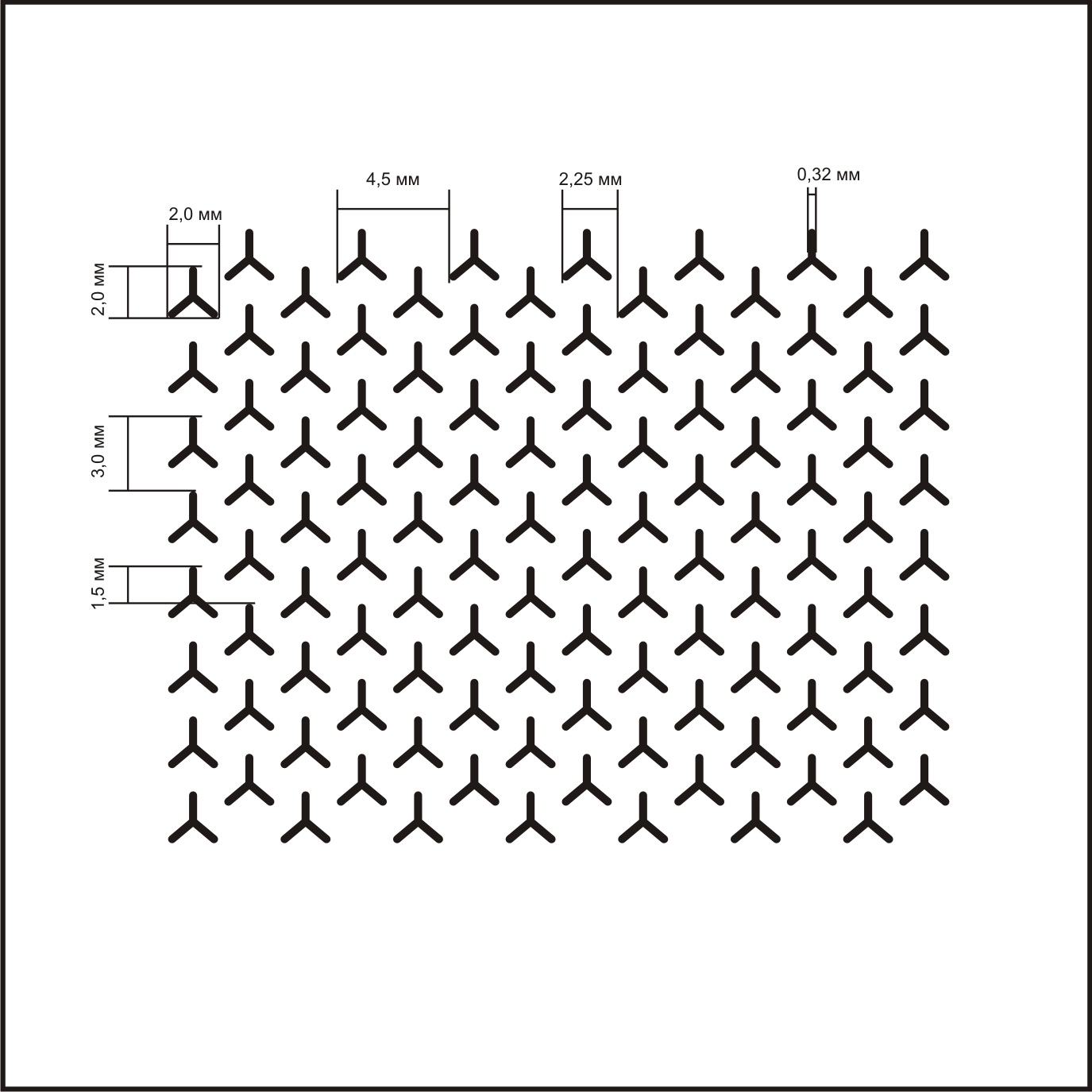 Глубина единичного элемента – 15 – 20 мкм.УТВЕРЖДЕНАприказом КБФ – филиала АО «Гознак»от «11» февраля 2019 г. № 9/67-оснДОКУМЕНТАЦИЯо проведении АУКЦИОНА Аэ_2_0000013_2019_АОв электронной форме,                                                           на право заключения договора на поставку пресс пластин Краснокамской бумажной фабрике – филиалу акционерного общества «Гознак».ДОКУМЕНТАЦИЯо проведении АУКЦИОНА Аэ_2_0000013_2019_АОв электронной форме,                                                           на право заключения договора на поставку пресс пластин Краснокамской бумажной фабрике – филиалу акционерного общества «Гознак».Номер и описание пунктаСодержание пункта Способ закупкиАукцион в электронной формеНаименование, место нахождения, почтовый адрес, адрес электронной почты, номер контактного телефона заказчикаАкционерное общество «Гознак»197046, г. Санкт-Петербург, территория Петропавловская крепость, дом 3, литер Г.Краснокамская бумажная фабрика – филиал акционерного общества «Гознак»617060, г. Краснокамск, ул. Школьная, дом 13Стовбун Виктор ЮрьевичStovbun_V_IU@goznak.ru Номер контактного телефона: (34273) 28-410 Предмет договора с указанием количества поставляемого товара, объема выполняемых работ, оказываемых услугПраво на заключение договора на поставку пресс пластин для Краснокамской бумажной фабрики - филиала акционерного общества «Гознак»:Предмет договора с указанием количества поставляемого товара, объема выполняемых работ, оказываемых услугЛОТ 1Пресс пластина для лабораторного пресса, в количестве 4 шт.Пресс пластины состоят из двух комплектов:- 1 комплект (2 шт.) матовый;- 1 комплект (2 шт.) в соответствии с дизайном рабочей поверхности (пункт 3 лота № 1 Технической части раздела IV).Параметры работы пресса:- максимальная температура: 250 С.- максимальное давление: 120,8 Kg/cm².Параметры пресс-пластин:- длина 650 мм +5/-0 мм;- ширина 650 (700) мм +5/-0 мм;- толщина 5 мм ±0,25 мм.Предмет договора с указанием количества поставляемого товара, объема выполняемых работ, оказываемых услугЛОТ 2Пресс пластина для промышленного пресса, в количестве 4 шт.Параметры работы пресса:- максимальная температура: 220 С.- максимальное давление: 100 Kg/cm².Параметры пресс-пластин:- длина 3710 мм +5/-0 мм;- ширина 1700 (1810) мм +5/-0 мм;- толщина 5 мм ±0,25 мм.Предмет договора с указанием количества поставляемого товара, объема выполняемых работ, оказываемых услугПодробное описание и техническое задание на пресс пластины указано в Технической части и проекте договора закупочной документации (разделы IV, VI документации о проведении Аукциона).Место поставки товара, выполнения работ, оказания услуг617060, Пермский край г. Краснокамск, ул. Школьная, дом 13.Сроки поставки товара, выполнения работ, оказания услугдо 31.07.2019 года.Сведения о начальной (максимальной) цене договора (цене лота)Лот № 1:20 520,00 (двадцать тысяч пятьсот двадцать) евро 00 евроцентов с НДС 20%;17 100,00 (семнадцать тысяч сто) евро 00 евроцентов без НДС.Лот № 2:114 552,00 (сто четырнадцать тысяч пятьсот пятьдесят два) евро 00 евроцентов с НДС 20%;95 460,00 (девяноста пять тысяч четыреста шестьдесят) евро 00 евроцентов без НДС.Примечание: 1.	Цена на условиях поставки до склада Грузополучателя, включая стоимость упаковки, маркировки, погрузки, укладки и крепления продукции, стоимость необходимого для этого материала, транспортировки, страхования, а также налог на добавленную стоимость. 2.	Определение рублевого эквивалента начальной (максимальной) цены договора и оценка предложений участников осуществляется по курсу Центрального банка Российской Федерации, установленному на дату размещения извещения о закупке на официальном сайте Российской Федерации http://zakupki.gov.ru 3.	Цена на продукцию остается неизменной в течение всего срока действия договора.4. В случае, если Участник освобождается от исполнения обязанностей налогоплательщика НДС либо Участник не является налогоплательщиком НДС, то цена, предложенная таким Участником в заявке, не должна превышать установленную максимальную цену без НДС. При этом в указанном случае на стадии оценки и сопоставления Заявок для целей сравнения ценовые предложения всех Участников учитываются без НДС. Срок, место и порядок предоставления документации о закупкеДокументация предоставляется бесплатно в форме электронного документа на официальном сайте Единой информационной системы в сфере закупок http://zakupki.gov.ru, с момента публикации и до «01» апреля 2019г.Срок, место, порядок и дата начала и окончания подачи заявокЗаявки принимаются только в электронном виде на площадке с даты дня публикации извещения о проведении аукционав срок до  «01» апреля 2019 г. 12 часов 00 минут (время московское)Место и дата рассмотрения предложений участников, подведения итогов закупкиМесто и дата рассмотрения предложений: 617060, Пермский край, г. Краснокамск, ул. Школьная, дом 13.Дата: «04» апреля 2019 г.Время: 08 часов 00 минут (время московское).Место и дата подведения итогов закупки: 617060, Пермский край, г. Краснокамск, ул. Школьная, дом 13.Дата: «09» апреля 2019 г.Время: 08 часов 00 минут (время московское).Адрес электронной площадки в информационно-телекоммуникационной сети "Интернет"https://www.fabrikant.ruНомер и описание пунктаСодержание пункта Наименование заказчика контактная информацияАкционерное общество «Гознак», 197046, Санкт-Петербург, территория Петропавловская крепость, дом 3, литер «Г»Почтовый адрес: 617060, Пермский край, г. Краснокамск, ул. Школьная, дом 13Стовбун Виктор ЮрьевичНомер контактного телефона: (34273) 28-410 Адрес электронной почты: Stovbun_V_IU@goznak.ruВид и предмет аукционаАукцион в электронной форме, на право заключения договора на поставку пресс пластин для Краснокамской бумажной фабрики - филиала акционерного общества «Гознак»:Вид и предмет аукционаЛОТ 1Пресс пластина для лабораторного пресса, в количестве 4 шт.Пресс пластины состоят из двух комплектов:- 1 комплект (2 шт.) матовый;- 1 комплект (2 шт.) в соответствии с дизайном рабочей поверхности (пункт 3 лота № 1 Технической части раздела IV).Параметры работы пресса:- максимальная температура: 250 С.- максимальное давление: 120,8 Kg/cm².Параметры пресс пластин:- длина 650 мм +5/-0 мм;- ширина 650 (700) мм +5/-0 мм;- толщина 5 мм ±0,25 мм.Вид и предмет аукционаЛОТ 2Пресс пластина для промышленного пресса, в количестве 4 шт.Параметры работы пресса:- максимальная температура: 220 С.- максимальное давление: 100 Kg/cm².Параметры пресс пластин:- длина 3710 мм +5/-0 мм;- ширина 1700 (1810) мм +5/-0 мм;- толщина 5 мм ±0,25 мм.Вид и предмет аукционаПодробное описание и техническое задание на пресс пластины указано в Технической части и проекте договора закупочной документации (разделы IV, VI документации о проведении Аукциона).Адрес электронной площадки в сети «Интернет»https://www.fabrikant.ru Место и сроки   поставки товара,             оказания услуг, выполнения работ617060, Пермский край г. Краснокамск, ул. Школьная, дом 13.до 31.07.2019 года.Начальная (максимальная) цена договора и порядок формирования цены договораЛот № 1:20 520,00 (двадцать тысяч пятьсот двадцать) евро 00 евроцентов с НДС 20%;17 100,00 (семнадцать тысяч сто) евро 00 евроцентов без НДС.Лот № 2:114 552,00 (сто четырнадцать тысяч пятьсот пятьдесят два) евро 00 евроцентов с НДС 20%;95 460,00 (девяноста пять тысяч четыреста шестьдесят) евро 00 евроцентов без НДС.Примечание: 1.	Цена на условиях поставки до склада Грузополучателя, включая стоимость упаковки, маркировки, погрузки, укладки и крепления продукции, стоимость необходимого для этого материала, транспортировки, страхования, а также налог на добавленную стоимость. 2.	Определение рублевого эквивалента начальной (максимальной) цены договора и оценка предложений участников осуществляется по курсу Центрального банка Российской Федерации, установленному на дату размещения извещения о закупке на официальном сайте Российской Федерации http://zakupki.gov.ru 3.	Цена на продукцию остается неизменной в течение всего срока действия договора.4. В случае, если Участник освобождается от исполнения обязанностей налогоплательщика НДС либо Участник не является налогоплательщиком НДС, то цена, предложенная таким Участником в заявке, не должна превышать установленную максимальную цену без НДС. При этом в указанном случае на стадии оценки и сопоставления Заявок для целей сравнения ценовые предложения всех Участников учитываются без НДС.Форма, сроки и порядок оплатыФорма оплаты: безналичный расчет.Аванс: не предусмотрен.Оплата производится в порядке, указанном в проекте договора.Обязательные требования к участникам аукциона- Непроведение ликвидации участника Закупки-юридического лица и отсутствие решения арбитражного суда о признании участника размещения заказа-юридического лица, индивидуального предпринимателя банкротом и об открытии конкурсного производства;- Неприостановление деятельности Участника закупки в порядке, предусмотренном Кодексом Российской Федерации об административных правонарушениях;- Отсутствие у участника закупки недоимки по налогам, сборам, задолженности по иным обязательным платежам в бюджеты бюджетной системы Российской Федерации (за исключением сумм, на которые предоставлены отсрочка, рассрочка, инвестиционный налоговый кредит в соответствии с законодательством Российской Федерации о налогах и сборах, которые реструктурированы в соответствии с законодательством Российской Федерации, по которым имеется вступившее в законную силу решение суда о признании обязанности заявителя по уплате этих сумм исполненной или которые признаны безнадежными к взысканию в соответствии с законодательством Российской Федерации о налогах и сборах) за прошедший календарный год, размер которых превышает двадцать пять процентов балансовой стоимости активов участника закупки, по данным бухгалтерской отчетности за последний отчетный период. Участник закупки считается соответствующим установленному требованию в случае, если им в установленном порядке подано заявление об обжаловании указанных недоимки, задолженности и решение по такому заявлению на дату рассмотрения заявки на участие в определении поставщика (подрядчика, исполнителя) не принято;- Отсутствие сведений об участниках закупки в реестре недобросовестных поставщиков, предусмотренном статьей 5 закона № 223-ФЗ, и (или) в реестре недобросовестных поставщиков, предусмотренном Федеральным законом от 5 апреля 2013 года № 44-ФЗ «О контрактной системе в сфере закупок товаров, работ, услуг для обеспечения государственных и муниципальных нужд» (далее – Закон № 44-ФЗ).Порядок и срок предоставления документации о проведении аукционаДокументация предоставляется бесплатно в форме электронного документа на официальном сайте Единой информационной системы в сфере закупок http://zakupki.gov.ru, с момента публикации и до «01» апреля 2019г. Форма и порядок подачи запросов о даче разъяснений положений извещения об осуществлении закупки и/или документации о проведении аукциона и предоставления заказчиком разъяснений, дата и время окончания срока предоставления разъяснений положений документации о закупкеЛюбой участник запроса котировок вправе направить заказчику запрос о даче разъяснений положений извещения об осуществлении закупки и/или документации о закупке. Запрос о даче разъяснений положений извещения об осуществлении закупки и/или документации о закупке, разъяснения положений извещения об осуществлении закупки и/или документации о закупке, осуществляется только через электронную площадку. Документы, поступившие заказчику иным способом, не рассматриваются. В течение трех рабочих дней с даты поступления запроса о даче разъяснений положений извещения об осуществлении закупки и/или документации о закупке заказчик осуществляет разъяснение положений документации о конкурентной закупке и размещает их в единой информационной системе с указанием предмета запроса, но без указания участника такой закупки, от которого поступил указанный запрос. При этом заказчик вправе не осуществлять такое разъяснение в случае, если указанный запрос поступил позднее чем за три рабочих дня до даты окончания срока подачи заявок на участие в такой закупке.Дата начала срока подачи запроса о разъяснении положений документации о закупке: «26» февраля 2019г.Дата и время окончания срока предоставления разъяснений положений документации о закупке: до «29» марта 2019г. Время: 12 часов 00 минут (время Московское).Форма подачи заявок на участие в аукционе. Порядок подачи заявок на участие в аукционеЗаявка на участие в аукционе подаётся в электронной форме в соответствии с установленной формой (Форма 1, 2 раздела V Аукционной документации) в виде электронного документа, с учетом требований электронной площадки «Фабрикант», по адресу в сети «Интернет»: https://www.fabrikant.ru Ценовое предложение подается в соответствии с регламентом электронной торговой площадки.Квалификационные требования к Участникам аукционаНе установленыУсловия предоставления образцов продукции для проведения лабораторных испытаний Участник обязан предоставить лабораторные образцы пластика, в количестве не менее 1 штуки, изготовленного пресс пластинами (ЛОТ 1 и/или ЛОТ 2) для проведения лабораторных исследований предлагаемой продукции на полное соответствие техническим требованиям к образцу пластика (приложение А раздела IV технической части аукционной документации), в сроки и по адресу:- образцы принимаются до 13.00 часов (время московское) «14» марта 2019 года по рабочим дням (понедельник - пятница с 8-00 до 15-00 время пермское). - адрес доставки: 617060, Пермский край г. Краснокамск, ул. Школьная, дом 13.Организатор не несет ответственность за работу почтовых служб в случае предоставления образца позднее указанного срока. Образец, представленный с нарушением срока окончания предоставления образцов, не принимается и считается не поданным. Ответственное лицо в Территориальном отделе закупок в Перми (далее ТОЗ в Перми):Стовбун Виктор ЮрьевичНомер контактного телефона: (34273) 28-410 Адрес электронной почты: Stovbun_V_IU@goznak.ruОбразцы поставляются с сопроводительным письмом, в котором обязательно указывается наименование участника и номер аукциона (Аэ_2_0000006_2018_АО), контактные данные (указать Ф.И.О. полностью, должность и контактную информацию уполномоченного лица, включая телефон, факс (с указанием кода), почтовый адрес и адрес электронной почты). Также участник должен предоставить техническую информацию (технические характеристики, при наличии сертификаты качества, безопасности) с указанием даты изготовления.Документы и материалы, в том числе образцы продукции, переданные участником аукциона, не возвращаются и не оплачиваются.Образцы предоставляются бесплатно. Транспортные расходы по доставке образцов несет Участник.Участники, предоставившие образцы пластика, которые не получили положительное заключение по результатам лабораторных исследований, к дальнейшему участию в процедуре не допускаются.Определение соответствия техническим требованиям предоставленных образцов осуществляется в соответствии с приложением Б раздела IV технической части аукционной документации, в течении 10 дней с даты их предоставления.Примечание:Результат лабораторных испытаний образцов продукции направляется участнику, предоставившему такие образцы, ответственным лицом ТОЗ в Перми посредством электронной почты или иным другим способом (факс), не позднее чем за два рабочих дня до даты окончания подачи заявок на участие в аукционе. Требования к предложению о цене договораЦена договора должна включать все расходы, связанные с исполнением договора, налоги (включая НДС) и другие обязательные платежи в соответствии с действующим законодательством Российской Федерации.Документы и информация, входящие в состав заявки на участие в аукционеИнформация об участнике (фирменное наименование, сведения об организационно-правовой форме, о месте нахождения, почтовый адрес (для юридического лица), фамилия, имя, отчество, паспортные данные, сведения о месте жительства (для физического лица), номер контактного телефона) - Форма 1 раздела V (приложение к закупочной документации);предложение о функциональных характеристиках (потребительских свойствах) и качественных характеристиках Продукции и иные предложения об условиях исполнения договора - Форма 2 раздела V (приложение к закупочной документации);выписку из единого государственного реестра юридических лиц или заверенную Участником копию такой выписки, полученную не ранее чем за месяц до дня размещения извещения о проведении закупки (для юридических лиц);выписку из единого государственного реестра индивидуальных предпринимателей или заверенную Участником копию такой выписки, полученную не ранее чем за месяц до дня размещения извещения о проведении закупки (для индивидуальных предпринимателей);копии документов, удостоверяющих личность (для иных физических лиц);документ, подтверждающий полномочия лица на осуществление действий от имени Участника закупки-юридического лица (копия решения о назначении или об избрании либо приказа о назначении физического лица на должность, в соответствии с которым такое физическое лицо обладает правом действовать от имени Участника закупки без доверенности). В случае, если от имени Участника закупки действует иное лицо, заявка на участие в закупке должна содержать также доверенность на осуществление действий от имени Участника закупки, оформленную в установленном законодательством порядке и подписанную руководителем Участника закупки (для юридических лиц) или уполномоченным этим руководителем лицом, либо нотариально заверенную копию такой доверенности. В случае, если указанная доверенность подписана лицом, уполномоченным руководителем Участника закупки, заявка на участие в закупке должна содержать также документ, подтверждающий полномочия такого лица;заверенные Участником копии учредительных документов Участника закупки (для юридических лиц) в действующей редакции и содержащие отметку налогового органа о государственной регистрации таких документов;решение об одобрении или о совершении крупной сделки/сделки с  заинтересованностью либо копию такого решения в случае, если требование о необходимости наличия такого решения для совершения крупной сделки/сделки  с заинтересованностью  установлено законодательством Российской Федерации, учредительными документами юридического лица и если для Участника закупки поставка товаров, выполнение работ, оказание услуг, являющихся предметом договора, или внесение денежных средств в качестве обеспечения заявки на участие в закупке, обеспечения исполнения договора являются крупной сделкой/сделкой с  заинтересованностью;копию справки из налоговой инспекции об исполнении налогоплательщиком обязанности по уплате налогов, сборов, пеней, штрафов, процентов или копию справки о состоянии расчетов по налогам, сборам, пеням и штрафам, полученную не ранее чем за месяц до даты начала приема заявок;копии бухгалтерского баланса и отчета о финансовых результатах (форма по ОКУД 0710001 «Бухгалтерский баланс» и форма по ОКУД 0710002 «Отчет о финансовых результатах») со всеми приложениями, с отметкой налоговой инспекции за последний отчетный год, срок предоставления отчетности по которому в соответствии с законодательством наступает не позднее даты окончания подачи заявок Участников закупки;копии бухгалтерского баланса и отчета о финансовых результатах (форма по ОКУД 0710001 «Бухгалтерский баланс» и форма по ОКУД 0710002 «Отчет о финансовых результатах») со всеми приложениями за последний отчетный период (первый квартал, полугодие, 9 месяцев), заверенные подписью и печатью (при ее наличии) Участника закупки.В случае, если в соответствии с требованиями законодательства Российской Федерации, Участником закупки не составляется промежуточная бухгалтерская (финансовая) отчетность, в состав заявки включается соответствующее пояснение, заверенное участником (уполномоченным им лицом).В случае если Участником закупки выступает юридическое лицо или индивидуальный предприниматель, к которым в соответствии с законодательством Российской Федерации не применяются требования по формированию финансовой отчетности (ведения бухгалтерского учета), в состав заявки включается налоговая декларация Участника за последний отчетный год.Документы, подтверждающие соответствие Участника закупки требованиям, установленным в соответствии с п. 11 Информационной таблицы.Положительное заключение по результатам испытаний образцов товара, представляемого  участниками закупки (информация о порядке предоставления образца изложена в п. 12 раздела III настоящей информационной карты).Декларация о принадлежности участника к субъектам малого и среднего предпринимательства (для вновь зарегистрированных индивидуальных предпринимателей или вновь созданных юридических лиц (по форме согласно приложению к закупочной документации) или сведения из единого реестра субъектов малого предпринимательства (в случае если участник является субъектом малого и среднего предпринимательства).**При расхождении сведений в декларации и едином реестре Организатором будут использованы сведения из реестра.Форма и сроки подачи заявок на участие в аукционеЗаявки принимаются только в электронном виде на площадке с даты публикации извещения о проведении аукционав срок до  «01» апреля 2019 г. 12 часов 00 минут (время московское)Место подачи заявок на участие в аукционеЭлектронная площадка «Фабрикант», по адресу в сети «Интернет»: www.fabrikant.ruОбеспечение заявок на участие в аукционеНе требуетсяДата, место и порядок рассмотрения заявок на участие в аукционеДата рассмотрения заявок: «04» апреля 2019 г.Место рассмотрения заявок: 617060, Пермский край г. Краснокамск, ул. Школьная, дом 13.Комиссия проверяет заявки на участие в закупке, содержащие предусмотренные п. 14 Информационной таблицы информацию, на соответствие требованиям, установленным настоящей документацией в отношении закупаемых товаров, работ, услуг.По результатам рассмотрения заявок на участие в аукционе комиссией формируется протокол рассмотрения заявок, содержащий следующую информацию:1) дата подписания протокола;2) количество поданных на участие в закупке заявок, а также дата и время регистрации каждой такой заявки;3) результаты рассмотрения заявок на участие в закупке с указанием в том числе:а) количества заявок на участие в закупке, которые отклонены;б) оснований отклонения каждой заявки на участие в закупке с указанием положений документации о закупке, которым не соответствует такая заявка;4) причины, по которым конкурентная закупка признана несостоявшейся, в случае ее признания таковой.По итогам рассмотрения заявок на участие в аукционе в электронной форме заказчик направляет оператору электронной площадки протокол рассмотрения заявокДата и время проведения электронного аукционаДата и время начало проведения электронного аукциона: «05» апреля 2019г. в 12.00 (время московское).Порядок проведения аукциона в электронной форме регламентируется правилами работы ЭТП.Электронный аукцион проводится путем снижения начальной (максимальной) цены договора на величину "шага аукциона", указанных в настоящей документацией о проведении электронного аукциона.Шаг аукциона0,5 % от начальной (максимальной) цены договора (цены лота).Дата, время и место подведения итогов аукциона Дата: «09» апреля 2019г.Время: 08 часов 00 минут (время московское)Место: 617060, Пермский край г. Краснокамск, ул. Школьная, дом 13.Комиссия на основании результатов оценки заявок на участие в аукционе присваивает каждой заявке порядковый номер в порядке уменьшения степени выгодности содержащихся в них условий исполнения договора. Заявке на участие в аукционе, в которой содержится наименьшее ценовое предложение, присваивается первый номер.По результатам рассмотрения и оценки заявок участников аукциона на участие в аукционе оформляется итоговый протокол, в который включается следующая информация:- дата подписания протокола;- количество поданных заявок на участие в закупке, а также дата и время регистрации каждой такой заявки;- порядковые номера заявок на участие в аукционе в порядке уменьшения степени выгодности содержащихся в них условий исполнения договора, включая информацию о ценовых предложениях участников закупки;- результаты рассмотрения заявок на участие в закупке, с указанием в том числе:а) количества заявок на участие в аукционе, которые отклонены;б) основания отклонения каждой заявки на участие в аукционе с указанием положений документации, которым не соответствуют такие заявки;- результаты оценки заявок на участие в аукционе с указанием решения комиссии по осуществлению закупок о присвоении каждой такой заявке значения по каждому                                 из предусмотренных критериев оценки таких заявок;- причины, по которым закупка признана несостоявшейся, в случае признания её таковой.Условия допуска к участию в аукционеПри рассмотрении и оценке заявок на участие в аукционе в электронной форме участник не допускается Комиссией к участию в аукционе в электронной форме в случае:несоответствия участника закупки требованиям, установленным документацией;несоответствия заявки на участие в аукционе в электронной форме требованиям документации о проведении закупки, в том числе:непредоставления документов и сведений, указанных в документации;нарушения требований документации о закупке к содержанию, форме и оформлению заявки;указания ценового предложения в составе заявки;несоответствия предлагаемой продукции требованиям, установленным в документации о закупке;несоответствия предложенных участником закупки условий исполнения договора условиям, указанным в документации, в том числе:направление предложения, ухудшающего условия выполнения договора, являющегося предметом закупки;направление предложения о цене договора, превышающего НМЦ договора, НМЦ единицы товара, услуги, работы;наличия в предоставленных участником документах недостоверных сведений об участнике закупки или предлагаемой им продукции.непредоставления документа или копии документа, подтверждающего внесение денежных средств или иного обеспечения заявки на участие в закупке в соответствии с документацией, если условие о таком обеспечении было установлено, в том числе несоответствие размера, формы, условий или порядка предоставления обеспечения заявки установленным условиям его предоставления.Заказчик вправе в любое время до завершения процедуры закупки отстранить участника закупки, пересмотреть итоги процедуры закупки, отказаться от заключения договора с участником закупки, если будет установлено, что:- участник закупки не соответствует установленным извещением или документацией о закупке требованиям к участникам закупки;-	поставляемая продукция не соответствуют установленным извещением или документацией о закупке требованиям; - участник закупки представил недостоверную информацию о своем соответствии или соответствии поставляемой продукции требованиям, установленным извещением или документацией о закупке к участникам закупки, или поставляемой продукции, а также недостоверную информацию о наименовании страны происхождения товара, что позволило ему стать победителем процедуры закупки.Приоритет товаров российского происхождения, работ, услуг, выполняемых, оказываемых российскими лицами, по отношению к товарам, происходящим из иностранного государства, работам, услугам, выполняемым, оказываемым иностранными лицамиПриоритет товаров российского происхождения, работ, услуг, выполняемых, оказываемых российскими лицами, по отношению к товарам, происходящим из иностранного государства, работам, услугам, выполняемым, оказываемым иностранными лицами предоставляется в соответствии с Постановлением Правительства РФ от 16.09.2016 № 925 «О приоритете товаров российского происхождения, работ, услуг, выполняемых, оказываемых российскими лицами, по отношению к товарам, происходящим из иностранного государства, работам, услугам, выполняемым, оказываемым иностранными лицами» с учетом  положений Генерального соглашения по тарифам и торговле 1994 года и Договора о Евразийском экономическом союзе от 29 мая 2014 г. Участник аукциона указывает (декларирует) в Техническом предложении (Форма 2) наименование страны происхождения поставляемых товаров. При этом отсутствие в заявке на участие в аукционе указания (декларирования) страны происхождения поставляемого товара не является основанием для отклонения заявки на участие в аукционе, и такая заявка рассматривается как содержащее предложение о поставке иностранных товаров.Участник аукциона несёт ответственность за представление недостоверных сведений о стране происхождения товара, указанного в заявке на участие в аукционе и при установлении недостоверности сведений, содержащихся в документах, представленных участником аукциона в составе заявки на участие в аукционе, такой участник не допускается Комиссией к участию в аукционе.Заказчик относит участника аукциона к российским или иностранным лицам на основании документов участника закупки, содержащих информацию о месте его регистрации (для юридических лиц и индивидуальных предпринимателей), на основании документов, удостоверяющих личность (для физических лиц). Обеспечение исполнения договораНе установленоПорядок заключения договораДоговор по результатам аукциона в электронной форме заключается на условиях, которые предусмотрены проектом договора, документацией и извещением о проведении аукциона в электронной форме.Заказчик в течение пяти рабочих дней со дня подписания итогового протокола направляет победителю аукциона проект договора, который составляется путём включения условий исполнения договора, предложенных победителем аукциона в заявке, в проект договора, прилагаемый к документации о закупке.Участник аукциона, с которым заключается договор, должен подписать проект договора, вернуть его Заказчику и предоставить обеспечение исполнения договора (в случае если требование об обеспечении исполнения договора было установлено документацией о проведении аукциона) в течение трех рабочих дней со дня получения проекта договора.Срок заключения договораДоговор заключается не ранее чем через 10 календарных дней и не позднее чем через 20 календарных дней с даты размещения в единой информационной системе итогового протокола.Порядок внесения изменений в извещение и  документацию о проведении аукционаЗаказчик по собственной инициативе или в соответствии с запросом участника закупки вправе принять решение о внесении изменений в извещение и/или в документацию о проведении аукциона. Изменения, вносимые в извещение и/или документацию о проведении аукциона, разъяснения положений извещения и/или документации о проведении аукциона размещаются заказчиком в единой информационной системе не позднее чем в течение трёх дней со дня принятия решения о внесении указанных изменений, предоставления указанных разъяснений.В случае внесения изменений в извещение и/или документацию о проведении аукциона, срок подачи заявок на участие в аукционе должен быть продлен таким образом, чтобы с даты размещения в единой информационной системе указанных изменений до даты окончания срока подачи заявок на участие в аукционе оставалось не менее половины срока подачи заявок на участие в аукционе.Последствия признания аукциона в электронной форме несостоявшимсяВ случае, если по окончании срока подачи заявок на участие в аукционе подана только одна заявка или на основании результатов рассмотрения заявок на участие в аукционе принято решение об отказе в допуске к участию в аукционе всех участников размещения заказа, подавших заявки на участие в аукционе, или о допуске к участию в аукционе и признании участником аукциона только одного участника размещения заказа, подавшего заявку на участие в аукционе, закупочной комиссией аукцион признается несостоявшимся.          В случае если документацией предусмотрено два и более лота, аукцион признается несостоявшимся только в отношении того лота, решение об отказе в допуске к участию в котором принято относительно всех участников аукциона в электронной форме, подавших заявки на участие в аукционе в отношении этого лота, или решение о допуске к участию в котором и признании участником аукциона принято относительно только одного участника размещения заказа, подавшего заявку на участие в аукционе в отношении этого лота.В случае если аукцион признан несостоявшимся и только один участник аукциона в электронной форме, подавший заявку на участие в аукционе, признан участником аукциона, Заказчик вправе заключить Договор с единственным участником аукциона. В этом случае Заказчик направляет участнику аукциона в электронной форме, подавшему единственную заявку, проект Договора, который составляется путем включения условий исполнения Договора, предложенных таким участником, в проект Договора, прилагаемого к документации. Цена такого Договора не может превышать начальную (максимальную) цену Договора, указанную в извещении о проведение аукциона в электронной форме. Реквизиты ОрганизатораИНН 7813252159   КПП 591643001Волго-Вятский банк ПАО Сбербанкр/с 40502810749510110003 к/с 30101810900000000603 в Отделении Пермь БИК 042202603Технические требованияПресс пластины состоят из двух комплектов:- 1 комплект (2 шт.) матовый;- 1 комплект (2 шт.) в соответствии с дизайном рабочей поверхности (пункт 3 лота № 1 технической части).Параметры работы пресса:- максимальная температура: 250 С- максимальное давление: 120,8 Kg/cm²Параметры пресс пластин:- длина 650 мм +5/-0 мм;- ширина 650 (700) мм +5/-0 мм.;- толщина 5 мм ±0,25 мм.;- параллельность - макс. 0,15мм.;- материал: закаленная вакуумированная нержавеющая сталь;- марка стали: AISI 410, DIN 1.4024;- твердость: 38-43 HRC, 352-390 HB;- предел прочности: 1300 Н/мм2;- шероховатость рабочей поверхности (Ra): 0,57 мкм ±10%.Чертеж конструкцииДизайн рабочей поверхностиНазначение - Передача температуры от греющей плиты пресса на заготовку листа пластика.- Передача давления от цилиндров пресса на заготовку листа пластика.- Формирование поверхностной текстуры получаемого пластика.Устанавливаются  в прессе фирмы Pagnoni Impianti.УпаковкаПресс пластины упаковываются в деревянный ящик (далее ящик), который должен полностью исключить перемещение материала и защитить его от механических и иных повреждений при транспортировке.ТранспортированиеПри транспортировании пресс пластин должно быть исключено попадание на ящик атмосферных осадков, брызг, остатков ранее перевозимых веществ.МаркировкаНа пресс пластинах несмываемой краской должны быть нанесены:наименование фирмы-изготовителя или его товарный знак;тип и размер;дата изготовления;Каждый ящик маркируют с нанесением следующих данных:условное обозначение пресс пластин;количество пресс пластин;-  дата изготовления.Документы необходимые при поставке материалаПаспорт завода изготовителя;Чертеж с указанием материала изготовления, всех размеров, допусков, характеристик поверхности и т.д.;Документ о качестве (паспорт, сертификат, чертеж и т.п.), подтверждающий соответствие товара техническим требованиям;Гарантию качества на товар не менее 12 месяцев со дня поставки товара на склад грузополучателя, если иное не предусмотрено производителем товара с указанием в сопроводительной документации;6. Документ по условиям и срокам хранения.СтабильностьКачество товара должно сохраняться в течение всего гарантийного срока хранения.Технические требованияПараметры работы пресса:- максимальная температура: 220 С;- максимальное давление: 100 Kg/cm²;- размер прессовой плиты: 650×650 мм;Параметры пресс пластин:- длина 3710 мм +5/-0 мм;- ширина 1700 (1810) мм +5/-0 мм.;- толщина 5 мм ±0,25 мм.;- параллельность - макс. 0,15мм.;- материал: закаленная вакуумированная нержавеющая сталь;- марка стали: AISI 410, DIN 1.4024;- твердость: 38-43 HRC, 352-390 HB;- предел прочности: 1300 Н/мм2;- шероховатость рабочей поверхности (Ra): 0,57 мкм ±10%.Чертеж конструкцииДизайн рабочей поверхностиНазначение- Передача температуры от греющей плиты пресса на заготовку листа пластика.- Передача давления от цилиндров пресса на заготовку листа пластика.- Формирование поверхностной текстуры получаемого пластика.Устанавливаются  в прессе фирмы Pagnoni Impianti.УпаковкаПресс пластины упаковываются в деревянный ящик (далее ящик), который должен полностью исключить перемещение материала и защитить его от механических и иных повреждений при транспортировке.ТранспортированиеПри транспортировании пресс пластин должно быть исключено попадание на ящик атмосферных осадков, брызг, остатков ранее перевозимых веществ.МаркировкаНа пресс пластинах несмываемой краской должны быть нанесены:наименование фирмы-изготовителя или его товарный знак;тип и размер;дата изготовления;Каждый ящик маркируют с нанесением следующих данных:условное обозначение пресс пластин;количество пресс пластин;-  дата изготовления.Документы необходимые при поставке материалаПаспорт завода изготовителя;Чертеж с указанием материала изготовления, всех размеров, допусков, характеристик поверхности и т.д.;Документ о качестве (паспорт, сертификат, чертеж и т.п.), подтверждающий соответствие товара техническим требованиям;Гарантию качества на товар не менее 12 месяцев со дня поставки товара на склад грузополучателя, если иное не предусмотрено производителем товара с указанием в сопроводительной документации;6. Документ по условиям и срокам хранения.СтабильностьКачество товара должно сохраняться в течение всего гарантийного срока хранения.№ пп.ТребованияВыполнимость требованийда/нет или числовое значение (графа заполняется поставщиком товара с возможными примечаниями)…СимволОбозначение–Диапазон значений, включающий в себя указанные числовые значения. Например, выражение «9 – 12» означает диапазон значений в интервале от 9 до 12 включительно±Знак плюс-минус (±) — математический символ, который ставится перед некоторым выражением и используется для указания пределов изменения каких-либо параметров. Пример: фраза «напряжение в сети должно быть 220 ± 4,5 вольт» означает, что напряжение должно быть в диапазоне от 215,5 до 224,5 вольт включительно.×Знак, используемый для указания размеров. Пример: «3 мм х 5 мм» означает ширину 3 мм и длину 5 мм включительноN п/пНаименование сведенийМалые предприятияСредние предприятияПоказатель1 <2>23451.Суммарная доля участия Российской Федерации, субъектов Российской Федерации, муниципальных образований, общественных и религиозных организаций (объединений), благотворительных и иных фондов (за исключением суммарной доли участия, входящей в состав активов инвестиционных фондов) в уставном капитале общества с ограниченной ответственностью, процентовне более 25не более 25-2.Суммарная доля участия иностранных юридических лиц и (или) юридических лиц, не являющихся субъектами малого и среднего предпринимательства, в уставном капитале общества с ограниченной ответственностью <3>, процентовне более 49не более 49-3.Акции акционерного общества, обращающиеся на организованном рынке ценных бумаг, отнесены к акциям высокотехнологичного (инновационного) сектора экономики в порядке, установленном Правительством Российской Федерациида (нет)да (нет)да (нет)4.Деятельность хозяйственного общества, хозяйственного партнерства заключается в практическом применении (внедрении) результатов интеллектуальной деятельности (программ для электронных вычислительных машин, баз данных, изобретений, полезных моделей, промышленных образцов, селекционных достижений, топологий интегральных микросхем, секретов производства (ноу-хау), исключительные права на которые принадлежат учредителям (участникам) соответственно хозяйственного общества, хозяйственного партнерства - бюджетным, автономным научным учреждениям или являющимся бюджетными учреждениями, автономными учреждениями образовательным организациям высшего образованияда (нет)да (нет)да (нет)5.Наличие у хозяйственного общества, хозяйственного партнерства статуса участника проекта в соответствии с Федеральным законом "Об инновационном центре "Сколково"да (нет)да (нет)да (нет)6.Учредителями (участниками) хозяйственных обществ, хозяйственных партнерств являются юридические лица, включенные в порядке, установленном Правительством Российской Федерации, в утвержденный Правительством Российской Федерации перечень юридических лиц, предоставляющих государственную поддержку инновационной деятельности в формах, установленных Федеральным законом "О науке и государственной научно-технической политике"да (нет)да (нет)да (нет)7.Среднесписочная численность работников за предшествующий календарный год, человекдо 100 включительноот 101 до 250 включительноуказывается количество человек (за предшествующий календарный год)7.Среднесписочная численность работников за предшествующий календарный год, человекдо 15 - микропредприятиеуказывается количество человек (за предшествующий календарный год)8.Доход за предшествующий календарный год, которыйопределяется в порядке, установленном законодательством Российской Федерации о налогах и сборах, суммируется по всем осуществляемым видам деятельности и применяется по всем налоговым режимам, млн. рублей8002000указывается в млн. рублей (за предшествующий календарный год)8.Доход за предшествующий календарный год, которыйопределяется в порядке, установленном законодательством Российской Федерации о налогах и сборах, суммируется по всем осуществляемым видам деятельности и применяется по всем налоговым режимам, млн. рублей120 в год - микропредприятиеуказывается в млн. рублей (за предшествующий календарный год)9.Содержащиеся в Едином государственном реестре юридических лиц, Едином государственном реестре индивидуальных предпринимателей сведения о лицензиях, полученных соответственно юридическим лицом, индивидуальным предпринимателемподлежит заполнениюподлежит заполнениюподлежит заполнению10.Сведения о видах деятельности юридического лица согласно учредительным документам или о видах деятельности физического лица, внесенного в Единый государственный реестр индивидуальных предпринимателей и осуществляющего предпринимательскую деятельность без образования юридического лица, с указанием кодов ОКВЭД2 и ОКПД2подлежит заполнениюподлежит заполнениюподлежит заполнению11.Сведения о производимых субъектами малого и среднего предпринимательства товарах, работах, услугах с указанием кодов ОКВЭД2 и ОКПД2подлежит заполнениюподлежит заполнениюподлежит заполнению12.Сведения о соответствии производимых субъектами малого и среднего предпринимательства товарах, работах, услугах критериям отнесения к инновационной продукции, высокотехнологичной продукциида (нет)да (нет)да (нет)13.Сведения об участии в утвержденных программах партнерства отдельных заказчиков с субъектами малого и среднего предпринимательствада (нет)(в случае участия - наименование заказчика, реализующего программу партнерства)да (нет)(в случае участия - наименование заказчика, реализующего программу партнерства)да (нет)(в случае участия - наименование заказчика, реализующего программу партнерства)14.Сведения о наличии у юридического лица, индивидуального предпринимателя в предшествующем календарном году контрактов, заключенных в соответствии с Федеральным законом "О контрактной системе в сфере закупок товаров, работ, услуг для обеспечения государственных и муниципальных нужд", и (или) договоров, заключенных в соответствии с Федеральным законом "О закупках товаров, работ, услуг отдельными видами юридических лиц"да (нет)(при наличии - количество исполненных контрактов или договоров и общая сумма)да (нет)(при наличии - количество исполненных контрактов или договоров и общая сумма)да (нет)(при наличии - количество исполненных контрактов или договоров и общая сумма)15.Сведения о том, что руководитель, члены коллегиального исполнительного органа, главный бухгалтер субъекта малого и среднего предпринимательства не имеют судимости за преступления в сфере экономики, а также о том, что в отношении указанных физических лиц не применялось наказание в виде лишения права занимать определенные должности или заниматься определенной деятельностью, связанной с деятельностью субъекта малого и среднего предпринимательства, и административное наказание в виде дисквалификациида (нет)16.Информация о наличии сведений о субъекте малого и среднего предпринимательства в реестрах недобросовестных поставщиков, предусмотренных федеральными законами "О закупках товаров, работ, услуг отдельными видами юридических лиц" и "О контрактной системе в сфере закупок товаров, работ, услуг для обеспечения государственных и муниципальных нужд"да (нет)да (нет)да (нет)№Наименование
товараЕд.Изм.Кол-воЦена за ед. с НДС, евроСтоимость с НДС, евро1.Пресс пластина для лаборатрного пресса.Пресс пластины состоят из двух комплектов:- 1 комплект (2 шт.) матовый;- 1 комплект (2 шт.) в соответствии с дизайном рабочей поверхности приложение № 1 к настоящему договору.Характеристики:- длина 650 мм +5/-0 мм;- ширина 650 (700) мм +5/-0 мм.;- толщина 5 мм ±0,25 мм.;- параллельность - макс. 0,15мм.;- материал: закаленная вакуумированная нержавеющая сталь;- марка стали: AISI 410, DIN 1.4024;- твердость: 38-43 HRC, 352-390 HB;- предел прочности: 1300 Н/мм2;- шероховатость рабочей поверхности (Ra): 0,57 мкм ±10%.Шт.42Пресс пластина для промышленного пресса. Храктеристики:- длина 3710 мм +5/-0 мм;- ширина 1700 (1810) мм +5/-0 мм.;- толщина 5 мм ±0,25 мм.;- параллельность - макс. 0,15мм.;- материал: закаленная вакуумированная нержавеющая сталь;- марка стали: AISI 410, DIN 1.4024;- твердость: 38-43 HRC, 352-390 HB;- предел прочности: 1300 Н/мм2;- шероховатость рабочей поверхности (Ra): 0,57 мкм ±10%.Шт.4Покупатель:Поставщик:Акционерное общество «Гознак» (АО «Гознак») Юридический адрес: 197046, г. Санкт-Петербург, территория Петропавловская крепость, дом 3, литер Г ИНН 7813252159  Грузополучатель-Плательщик:Краснокамская бумажная фабрика-филиал акционерного общества «Гознак» 617060, Пермский край, г. Краснокамск,                              ул. Школьная, 13ИНН 7813252159   КПП 591643001Волго-Вятский банк ПАО Сбербанкр/с 40502810749510110003 к/с 30101810900000000603 в Отделении Пермь БИК 042202603Директор КБФ – филиала АО «Гознак»__________________ А.Н. Биричевский________________  _________________«___» _____________ 201_г.М.П.«___» _____________ 201_ г.М.П.Директор КБФ – филиала АО «Гознак»__________________ А.Н. Биричевский________________  _________________«___» _____________ 201_г.М.П.«___» _____________ 201_ г.М.П.